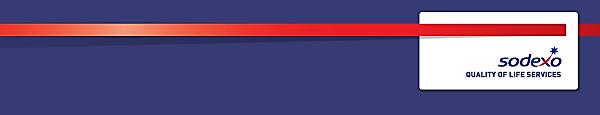 Function:Government and AgenciesGovernment and AgenciesGeneric job:  Position:  QHSE team Co-ordinatorQHSE team Co-ordinatorJob holder:Date (in job since):Immediate manager 
(N+1 Job title and name):QHSE Manager QHSE Manager Additional reporting line to:Position location:TBATBA1.  Purpose of the job 1.  Purpose of the job 1.  Purpose of the job Provide coordination and administrative support to the contract QHSE team with Health and safety, food safety, risk, environmental and quality compliance activities.Provide coordination and administrative support to the contract QHSE team with Health and safety, food safety, risk, environmental and quality compliance activities.Provide coordination and administrative support to the contract QHSE team with Health and safety, food safety, risk, environmental and quality compliance activities.3. 	Organisation chart 5.  Main assignments Undertake statistical trend analysis of accident, near miss and HSE inspections and audit resultsClient reporting system (Interlex) – be POC in contract for all queries and access requests, assess close out timelines of incidents and work with Client (ADSL) POC on monthly data captureAssist QHSE team on data gathering collation as a result of accidents, incidents or claimsQHSE comms preparation ie: Quickshares/huddles and seasonal key messagesSupport QHSE team in the preparation of new initiatives around HSE, Sustainability and Wellbeing and social value (working closely with HR BP and CRL team)POC for Client (ADSL) HSE coordinatorsWork with QHSE team on Client HSE events planning  ie: Zero harm day, new campaignsCommunicate and record changes to QHSE process, policy and legislation as directed from internal commsCollation of monthly hours submission to Client (ADSL)Collation of contract complaints/compliment reports and assisting in any mitigation investigationMaintain Covid register and report positive cases onto Safegard systemMonthly reporting and slide deck preparation for key meetingsPreparing submission for monthly news letter/good news storiesMonthly mandatory training returns verificationAssisting in arranging training for First aid, fire safety and FS L3 as well as mental Health first aider coursesProviding general administrative support to QHSE team.6.  AccountabilitiesUndertake QHSE data analysis and trending to enable QHSE team to identify risks, issues, and improvementsTimely preparation of monthly reports and key communicationsCoordinate and monitor contract audit programme Provide general support and co-ordination activities to QHSE team7.  Qualifications and Experience EssentialExperienced co-ordinator/administratorGood organisational and communication skills and production of concise information.Good IT skills with experience in Microsoft suite of programmesAbility to prioritise, work to tight deadlines, both prescribed and self – imposedAbility to establish and maintain good working relationships at all levelsAnalyse problems, develop opportunities, and implement innovative solutionsDesirableExperience within QHSEWorking towards ISOH managing safely ( or Sodexo managing safely)8.  Competencies 9.  Management Approval – To be completed by document owner